КАРАР		                                                                 ПОСТАНОВЛЕНИЕ                      «25» март 2022 й.                             № 14                                  «25» марта 2022 г.Об аннулировании сведений об адресах вгосударственном адресном реестреРуководствуясь Федеральным законом от 06.10.2003 №131-ФЗ «Об общих принципах организации местного самоуправления в Российской Федерации», Федеральным законом от 28.12.2013 №443-ФЗ «О федеральной информационной адресной системе и о внесении изменений в Федеральный закон «Об общих принципах организации местного самоуправления в Российской Федерации», Постановлением Правительства РФ от 22.05.2015 №492 «О составе сведений об адресах, размещаемых в государственном адресном реестре, порядке межведомственного информационного взаимодействия при ведении государственного адресного реестра, о внесении изменений и признании утратившими силу некоторых актов Правительства Российской Федерации» по результатам инвентаризации сведений, содержащихся в государственном адресном реестре (ГАР), выявлены сведения о неактуальных и недостоверных сведениях об адресах, в связи с чемПОСТАНОВЛЯЮ:Аннулировать следующие сведения  об адресе объектов адресации в ГАР:1.1.  Российская Федерация, Республика Башкортостан, Бакалинский муниципальный район, сельское поселение Тактагуловский сельсовет, село Тактагулово, улица Мира, дом 1/1Уникальный номер адреса объекта адресации в ГАР: 0088f51e-ce85-4407-86a2-ec7a66758c29;		1.2.  Российская Федерация, Республика Башкортостан, Бакалинский муниципальный район, сельское поселение Тактагуловский сельсовет, село Тактагулово, улица Мира, дом 1аУникальный номер адреса объекта адресации в ГАР: 29b04c2e-5960-4cfa-85bf-42436e27190cКадастровый номер: 02:07:170201:308;1.3.  Российская Федерация, Республика Башкортостан, Бакалинский муниципальный район, сельское поселение Тактагуловский сельсовет, село Тактагулово, улица Мира, дом  2Уникальный номер адреса объекта адресации в ГАР: f44261aa-329c-41e3-ab29-3372eb553bdeКадастровый номер: 02:07:170201:284;1.4.  Российская Федерация, Республика Башкортостан, Бакалинский муниципальный район, сельское поселение Тактагуловский сельсовет, село Тактагулово, улица Мира, дом 2аУникальный номер адреса объекта адресации в ГАР: 53b97849-ec5d-49c0-a500-08e314080cb5;1.5.  Российская Федерация, Республика Башкортостан, Бакалинский муниципальный район, сельское поселение Тактагуловский сельсовет, село Тактагулово, улица Мира, дом 10Уникальный номер адреса объекта адресации в ГАР: 
1b2ea063-ae9c-4a9e-8c45-b1e6ded9aff7Кадастровый номер: 02:07:170201:235;1.6.  Российская Федерация, Республика Башкортостан, Бакалинский муниципальный район, сельское поселение Тактагуловский сельсовет, село Тактагулово, улица Мира, дом 12Уникальный номер адреса объекта адресации в ГАР: 90a3c753-517c-44cf-9e93-fdfab6cb8e99;1.7.  Российская Федерация, Республика Башкортостан, Бакалинский муниципальный район, сельское поселение Тактагуловский сельсовет, село Тактагулово, улица Мира, дом 16Уникальный номер адреса объекта адресации в ГАР: 874ddb63-1d02-42e1-80fc-d7455a7b231bКадастровый номер: 02:07:170201:236;1.8.  Российская Федерация, Республика Башкортостан, Бакалинский муниципальный район, сельское поселение Тактагуловский сельсовет, село Тактагулово, улица Береговая, дом 3аУникальный номер адреса объекта адресации в ГАР: 
e6c720c0-c951-4540-877a-bf7c73c3bb77;1.9.  Российская Федерация, Республика Башкортостан, Бакалинский муниципальный район, сельское поселение Тактагуловский сельсовет, село Тактагулово, улица Набережная, дом 9аУникальный номер адреса объекта адресации в ГАР: 51426bd7-0732-4038-af66-753a43af1d9c;1.10.  Российская Федерация, Республика Башкортостан, Бакалинский муниципальный район, сельское поселение Тактагуловский сельсовет, село Тактагулово, улица Центральная, дом 3Уникальный номер адреса объекта адресации в ГАР: d3578e47-90b9-4e0b-b0a0-6d6aa1d452feКадастровый номер: 02:07:170201:329;1.11.  Российская Федерация, Республика Башкортостан, Бакалинский муниципальный район, сельское поселение Тактагуловский сельсовет, село Тактагулово, улица Центральная, дом 57Уникальный номер адреса объекта адресации в ГАР: 2fb3fbd9-8b5e-4cd9-9f4a-8af0dcbe5e4cКадастровый номер: 02:07:170201:278;1.12.  Российская Федерация, Республика Башкортостан, Бакалинский муниципальный район, сельское поселение Тактагуловский сельсовет, деревня Кандалакбашево, улица Лесная, дом 15Уникальный номер адреса объекта адресации в ГАР: 55a33d21-9141-4d28-8371-959a8b9106ccКадастровый номер: 02:07:170601:94;1.13.  Российская Федерация, Республика Башкортостан, Бакалинский муниципальный район, сельское поселение Тактагуловский сельсовет, деревня Кандалакбашево, улица Лесная, дом 23Уникальный номер адреса объекта адресации в ГАР: 
e6d04cc2-bdd3-47c0-8d9a-c76ef5d89722 Кадастровый номер: 02:07:170601:120;1.14.  Российская Федерация, Республика Башкортостан, Бакалинский муниципальный район, сельское поселение Тактагуловский сельсовет, деревня Гурдыбашево, улица Лесная, дом 18Уникальный номер адреса объекта адресации в ГАР: 
853bdf70-ff76-4b8e-b056-09c5dda74ac2;1.15.  Российская Федерация, Республика Башкортостан, Бакалинский муниципальный район, сельское поселение Тактагуловский сельсовет, деревня Гурдыбашево, улица Лесная, дом 46Уникальный номер адреса объекта адресации в ГАР: 
57706c25-445f-4260-ac8f-5ae2baa77875 Кадастровый номер: 02:07:170301:116;1.16. Российская Федерация, Республика Башкортостан, Бакалинский муниципальный район, сельское поселение Тактагуловский сельсовет, деревня Гурдыбашево, улица Лесная, дом 49Уникальный номер адреса объекта адресации в ГАР: 
e7152e77-a3cb-4bd5-9091-dfb067558c1aКадастровый номер: 02:07:170301:121;1.17. Российская Федерация, Республика Башкортостан, Бакалинский муниципальный район, сельское поселение Тактагуловский сельсовет, деревня Гурдыбашево, улица Лесная, дом 56Уникальный номер адреса объекта адресации в ГАР: 
d1c6190a-aba7-4bd0-8da2-c9bd28400f83Кадастровый номер: 02:07:170301:86;1.18. Российская Федерация, Республика Башкортостан, Бакалинский муниципальный район, сельское поселение Тактагуловский сельсовет, деревня Гурдыбашево, улица Лесная, дом 62Уникальный номер адреса объекта адресации в ГАР: 
c7cdf6ce-6fe3-4bc1-8088-3e9a70c2de8cКадастровый номер: 02:07:170301:98;1.19. Российская Федерация, Республика Башкортостан, Бакалинский муниципальный район, сельское поселение Тактагуловский сельсовет, деревня Гурдыбашево, улица Лесная, дом 64Уникальный номер адреса объекта адресации в ГАР: 
25ee21a7-a4a0-4cc6-a000-c909f2f009d2Кадастровый номер: 02:07:170301:77;1.20. Российская Федерация, Республика Башкортостан, Бакалинский муниципальный район, сельское поселение Тактагуловский сельсовет, деревня Гурдыбашево, улица Лесная, дом 66Уникальный номер адреса объекта адресации в ГАР: 
c2c2f14e-593b-434b-b33c-5b80a0932f35Кадастровый номер: 02:07:170301:99;2. Разместить сведения об адресах объектов адресации в Государственном адресном реестре.3. Контроль за исполнением настоящего Постановления оставляю за собой.        И.о. главы администрации        сельского поселения         Тактагуловский сельсовет                                                               А.М. КадыровБашкортостан РеспубликаҺыБакалы районымуниципаль районыныңТоктагол ауыл советыауыл биләмәһе Хакимиәте452655, Токтагол ауылыЙэштэр урамы, 9, тел. 2-98-36https://taktagul.rue-mail: Taktagul2008@yandex.ru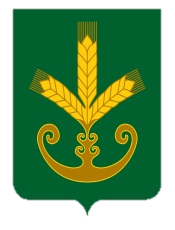 Республика БашкортостанАдминистрация сельского поселенияТактагуловский сельсоветмуниципального районаБакалинский район452655, с. Тактагуловоул. Молодежная, 9, тел. 2-98-36https://taktagul.rue-mail: Taktagul2008@yandex.ru